ROMÂNIA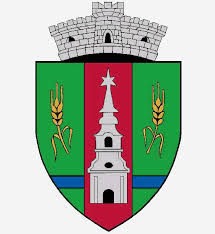 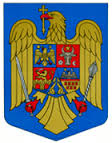 JUDEŢUL ARADCONSILIUL LOCAL ZERINDTel/Fax: 0257355566e-mail: primariazerind@yahoo.comwww.primariazerind.roH O T A R A R E A 79.din 23.11.2016.privind aprobarea alipirii parcelelor inscrise in CF  nr.300051, 300177,300178 si 300179- Zerind,proprietatea publica a Comunei ZerindConsiliul Local al Comunei Zerind   întrunit în ședința ordinară în data de 23.11. 2016Vazand:-referatul nr.1/22.09.2016 emis de OCPI Arad-BCPI Chisineu Cris,obiectul cererii nr 15758/13.09.2016;- Raportul  Comisiilor de specialitate al Consiliului Local Zerind prin care se acorda aviz favorabil proiectului de hotarare ;-Planul de amplasament si delimitare a imobilului cu propunere de alipire intocmit de catre SC Datcad SRL Arad privind imobilele inscrise in CF nr 300051,300177,300178 si 300179- Zerind,proprietatea publica a Comunei Zerind;-Prevederile art. 132 alin.(1) din Regulamentul de avizare,receptie si inscriere in evidentele de cadastru si carte funciara,aprobat prin Ordinul nr.700/2014 ,cu modificarile si completarile ulterioare ,al directorului general al ANCPI.-Numarul voturilor exprimate ale consilierilor  9 voturi ,,pentru,, astfel exprimat de catre cei 9 consilieri prezenti,din totalul de 9 consilieri locali in functie,H O T Ă R Ă Ș T EART. 1 -Se aproba alipirea urmatoarelor parcele,proprietatea publica a Comunei Zerind:imobil inscris in CF nr 300051 Zerind , nr.top.71;355/5/4 pasune in intravilan,suprafata 5605 mpimobil inscris in CF nr 300177 Zerind ,nr.top.71;355/5/3,intravilan,pasune,suprafata 1500 mpimobil inscris in CF nr 300178 Zerind ,nr.top.71;355/5/1,pasune in intravilan,suprafata 7075 mpimobil inscris in CF nr 300179 Zerind ,nr.top.71;355/5/2,pasune in intravilan,suprafata 941 mpART. 2 – In urma alipirii parcelelor mentionate in art.1. Lotul nr.1,teren neamprejmuit,va avea suprafata totala de 15121 mp categoria de folosinta ,,Pasune,,.ART.3.- Primarul Comunei Zerind asigură aducerea la îndeplinere a prezentei hotărâri.ART.4. – Prezenta Hotărâre se comunică:              -Institutiei Prefectului Judetul Arad              -OCPI Arad-BCPI Chisineu Cris                     PRESEDINTE                             Contrasemneaza,SECRETAR                 BODI  ARNOLD                    jr.BONDAR HENRIETTE-KATALIN